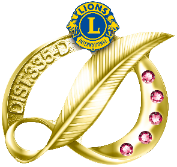 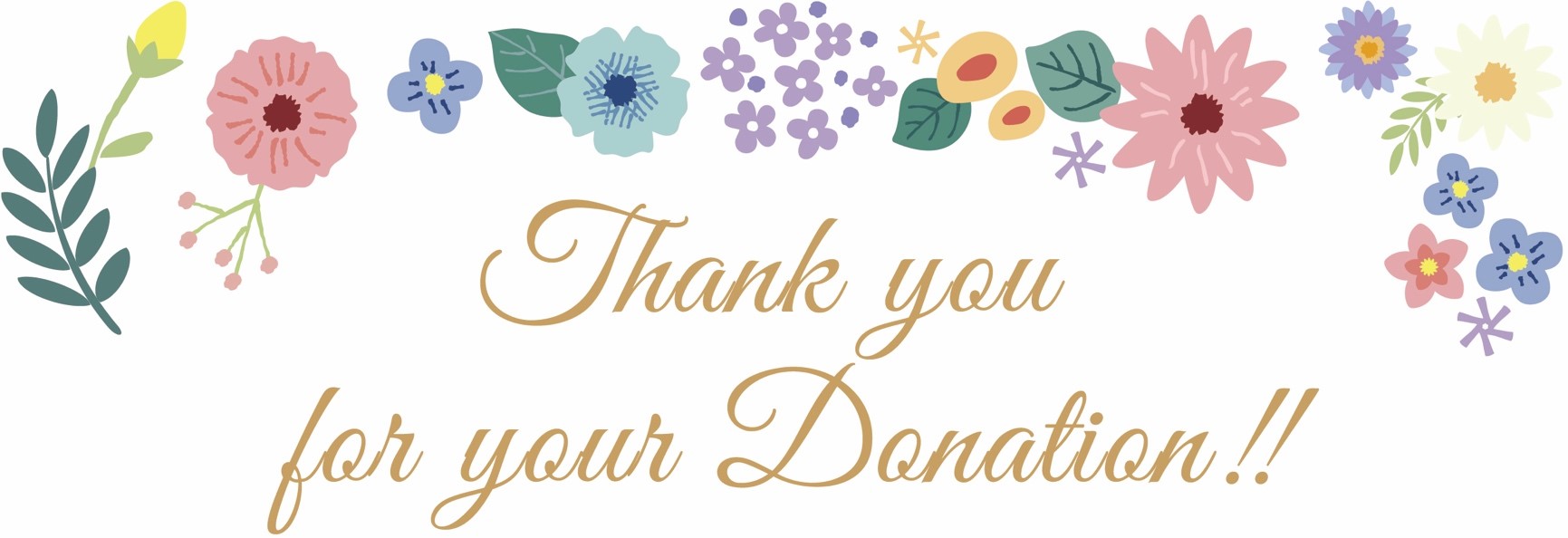 　          　様　 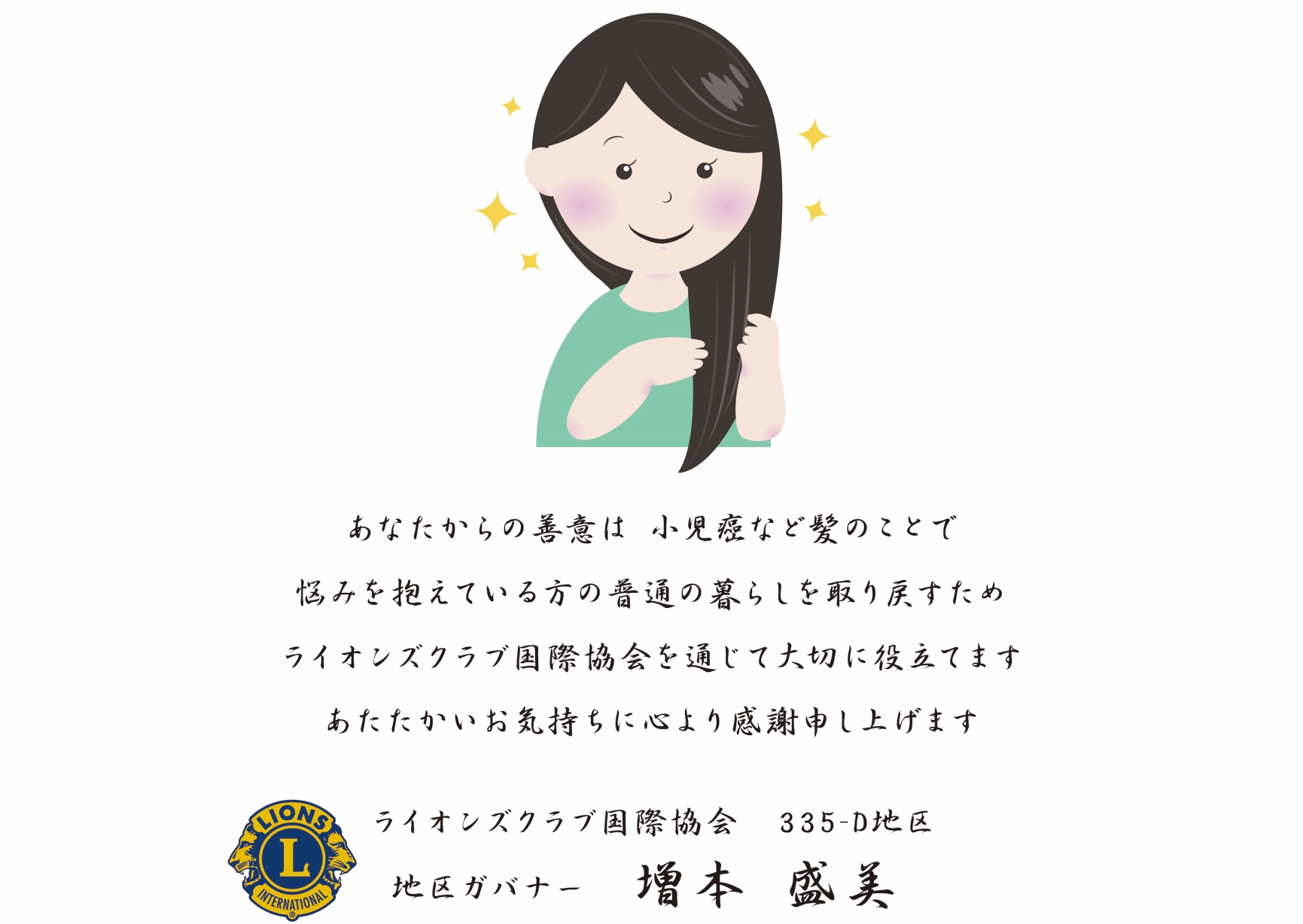 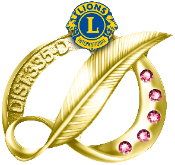 ライオンズクラブ　　　　　　　　　　　　　　　　    会 長　　　　 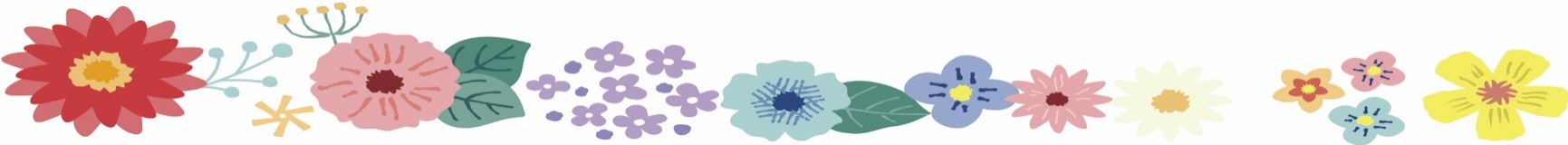 